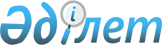 Об установлении отдельных запретов в свободных таможенных зонах и на свободных складах
					
			Утративший силу
			
			
		
					Постановление Правительства Республики Казахстан от 23 декабря 1998 года N 1326. Утратило силу - постановлением Правительства Республики Казахстан от 10 июля 2003 года N 681 (P030681)



      В соответствии с Указом Президента Республики Казахстан, имеющего силу закона, от 20 июля 1995 года 
 N 2368 
 "О таможенном деле в Республике Казахстан" Правительство Республики Казахстан ПОСТАНОВЛЯЕТ: 





     1. Запретить в свободных таможенных зонах и на свободных складах проведение операций по переработке товаров, используемых в производстве алкогольной продукции и оформленных в таможенных режимах свободных таможенных зон и свободных складов. 





     2. Таможенному комитету Министерства государственных доходов Республики Казахстан в месячный срок внести в Правительство Республики Казахстан предложение о внесении изменений и дополнений в Указ Президента Республики Казахстан, имеющий силу закона, от 20 июля 1995 года 
 N 2368 
 "О таможенном деле в Республике Казахстан", предусматривающих запрещение реализации товаров в свободных таможенных зонах и на свободных складах без их достаточной переработки в соответствии с критериями, установленными таможенным законодательством Республики Казахстан. 





      3. Контроль за исполнением настоящего постановления возложить на Министерство государственных доходов Республики Казахстан. 





      4. Настоящее постановление вступает в силу со дня подписания. 


        Премьер-Министр 




      Республики Казахстан 


					© 2012. РГП на ПХВ «Институт законодательства и правовой информации Республики Казахстан» Министерства юстиции Республики Казахстан
				